New Year’s Eve Menu 2024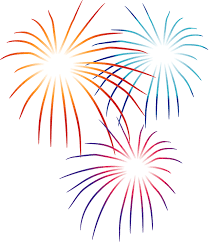 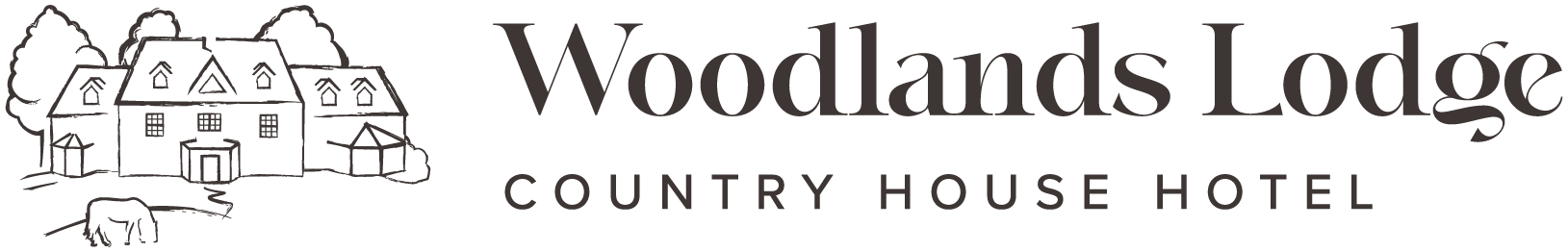 Our New Year’s Eve event starts at 7pm, with a welcome drink, and followed by a 7-course taster menu, and live music until 1am. £85 ppAmuse Bouche~Ham hock croquettes, with apple & carrot sauce, homemade crispVegetarian option: Squash & goats cheese croquettes, mushroom ketchup, homemade crisp~Chili & lime seared king prawn with basil salad Vegetarian option:Roasted cauliflower, almonds, raisins, chives, baby leaf salad~ Spiced liqueur orange Granita ~Beef Wellington, Roast new potatoes, garlic puree & jusVegetarian option:Mushroom wellington roast new potatoes, vegan jus~Chocolate Posset, Chocolate Coated Honeycomb & Shortbread ~Cheese & BiscuitsTea, Coffee & Petit Fours